ОКПО – 42984424, ОГРН – 1020200785989, ИНН – 0236002070         ҠАРАР                                                                        РЕШЕНИЕ13 декабрь 2013йыл                       № 110/2               от 13 декабря  2013годаО создании Дорожного фонда  сельского поселения Абдуллинский  сельсовет муниципального района Мечетлинский район Республики Башкортостан           Совет  сельского поселения  Абдуллинский сельсовет  муниципального района  Мечетлинский район Республики Башкортостан решил:     1. Создать Дорожный фонд  сельского поселения Абдуллинский сельсовет   муниципального района  Мечетлинский 	 район Республики Башкортостан.    2.Утвердить Порядок формирования и использования бюджетных ассигнований Дорожного фонда  сельского поселения Абдуллинский сельсовет   муниципального района  Мечетлинский район Республики Башкортостан  согласно приложению.Настоящее решение вступает в силу с 1 января 2014 года.Глава  сельского поселения Абдуллинский сельсовет муниципального районаМечетлинский район Республики Башкортостан                            Р.Г.Нусратуллинд.Абдуллино                                                   Приложение к решению Совета  сельскогоАбдуллинский сельсовет   муниципального района  Мечетлинский 	 район Республики Башкортостан от 13 декабря  2013г  №   110/2Порядокформирования и использования бюджетных ассигнований Дорожного фонда сельского поселения Абдуллинский сельсовет муниципального района Мечетлинский район Республики БашкортостанI. Общие положенияПорядок формирования и использования бюджетных ассигнований Дорожного	фонда  сельского поселения Абдуллинский сельсовет   муниципального района  Мечетлинский 	 район Республики Башкортостан  разработан на основании пункта 5 статьи 179.4 Бюджетного кодекса Российской Федерации.Дорожный фонд  сельского поселения Абдуллинский сельсовет   муниципального района  Мечетлинский 	 район Республики Башкортостан (далее - Муниципальный дорожный фонд) – часть средств бюджета  сельского поселения 	Абдуллинский сельсовет   муниципального района  Мечетлинский 	 район Республики Башкортостан, подлежащая использованию в целях финансового обеспечения дорожной деятельности в отношении автомобильных дорог общего пользования местного значения  сельского Абдуллинский сельсовет   муниципального района  Мечетлинский 	 район Республики Башкортостан  (далее - автомобильные дороги общего пользования местного значения), а также капитального ремонта и ремонта дворовых территорий многоквартирных домов, проездов к дворовым территориям многоквартирных домов населенных пунктов.Главным распорядителем средств Муниципального дорожного фонда (далее - главный распорядитель) является Администрация сельского поселения	муниципального района	район Республики Башкортостан.И. Порядок и источники финансового обеспечения Муниципального дорожного фонда	Объем бюджетных ассигнований дорожного фонда  сельского поселения утверждается решением Совета  сельского поселения Абдуллинский сельсовет   муниципального района  Мечетлинский  район Республики Башкортостан о бюджете  сельского поселения Абдуллинский сельсовет  муниципального района на очередной финансовый год и плановый период в размере не менее прогнозируемого объема доходов бюджета  сельского поселения	от:акцизов на автомобильный бензин, прямогонный бензин, дизельное топливо, моторные масла для дизельных и (или) карбюраторных (инжекторных) двигателей, производимые на территории Российской Федерации, подлежащие зачислению в местный бюджет по дифференцированным нормативам. Норматив рассчитывается исходя из протяженности автомобильных дорог местного значения, находящихся в собственности (городского) сельского поселения муниципального района согласно статистической отчетности по состоянию на 1 января текущего года по форме №ЗДГ (мо) «Сведения об автомобильных дорогах общего и необщего пользования местного значения и искусственных сооружений на них, находящихся в собственности муниципальных образований» (далее - сведения по форме №ЗДГ (мо)) и утверждается Законом Республики Башкортостан о бюджете Республики Башкортостан на очередной финансовый год и плановый период;поступлений в виде субсидий из бюджета муниципального района, бюджета Республики Башкортостан и федерального бюджета на софинансирование дорожной деятельности в отношении автомобильных дорог общего пользования местного значения;для сельских поселений - поступлений в виде иных межбюджетных трансфертов из бюджета Республики Башкортостан на финансирование мероприятий по осуществлению дорожной деятельности в границах сельских поселений;Бюджетные ассигнования Муниципального дорожного фонда, не использованные в текущем финансовом году, направляются на увеличение бюджетных ассигнований Муниципального дорожного фонда в очередном финансовом году.Главным распорядителем ежегодно до 10 апреля года, предшествующего плановому периоду, направляются в Государственный комитет Республики Башкортостан по транспорту и дорожному хозяйству копии выписок из ЕГРП для осуществления сверки со статистическими сведениями по форме №ЗДГ (мо).Порядок использования Муниципального дорожного фондаБюджетные ассигнования Муниципального дорожного фонда направляются на:содержание, ремонт и капитальный ремонт автомобильных дорог общего пользования местного значения и искусственных сооружений на них, а также капитальный ремонт и ремонт дворовых территорий многоквартирных домов, проездов к дворовым территориям многоквартирных домов населенных пунктов;строительство и реконструкцию автомобильных дорог общего пользования местного значения и искусственных сооружений на них, включая инженерные изыскания, разработку проектной документации, проведение необходимых экспертиз, выкуп земельных участков и подготовку территории строительства;инженерно-геодезические изыскания, межевание земель, кадастровые работы в целях постановки на государственный кадастровый учет автомобильных дорог общего пользования местного значения и земельных участков, занимаемых ими.Бюджетные ассигнования Муниципального дорожного фонда не могут быть использованы на другие цели, не соответствующие их назначению.Отчет об исполнении Муниципального дорожного фондаГлавный распорядитель осуществляет контроль за целевым использованием бюджетных ассигнований Муниципального дорожного фонда.Главным распорядителем ежеквартально направляется отчет об использовании бюджетных ассигнований Муниципального дорожногофонда в Совет  сельского поселения  Абдуллинский сельсовет муниципального  района  Мечетлинский  район Республики Башкортостан.Главным распорядителем ежеквартально направляется вАдминистрацию муниципального района Мечетлинский район Республики Башкортостан отчет по форме федерального статистического наблюдения №1-ФД «Сведения об использовании средств Федерального дорожного фонда, дорожных фондов субъектов Российской Федерации, муниципальных дорожных фондов» (утверждена Приказом Федеральной службы государственной статистики от 15.06.2012 №346).БАШКОРТОСТАН  РЕСПУБЛИКАҺЫМӘСЕТЛЕ РАЙОНЫМУНИЦИПАЛЬ РАЙОНЫНЫҢАБДУЛЛА  АУЫЛ СОВЕТЫАУЫЛ БИЛӘМӘҺЕСОВЕТЫ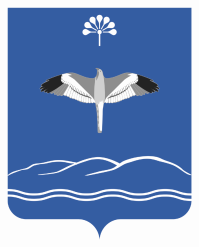 СОВЕТСЕЛЬСКОГО ПОСЕЛЕНИЯАБДУЛЛИНСКИЙ СЕЛЬСОВЕТМУНИЦИПАЛЬНОГО РАЙОНАМЕЧЕТЛИНСКИЙ РАЙОНРЕСПУБЛИКИ БАШКОРТОСТАНЛенин урамы-96/1, Абдулла  ауылы, 452555, Тел. (34770)2-53-10E:mail: selsk2011@mail..ruул. Ленина,96/1, д.Абдуллино, 452555,Тел. (34770)2-53-10E:mail: selsk2011@mail..ru